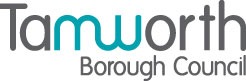 LICENSING ACT 2003Premises Licence SummaryATIK  Part One – Premises DetailsPart TwoDated this 30th January 2024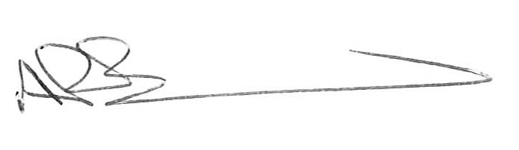 Andrew BarrattChief Executive 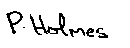 ___________________________________Countersigned:Address to which all communication should be sent:Licensing, Public ProtectionTamworth Borough Council, Marmion House, Lichfield Street, Tamworth, B79 7BZTel 01827 709445 or Fax 01827 709434Postal address of premises, or if none, ordnance survey map reference or descriptionATIK, Spinning School Lane, Tamworth, Staffordshire, B79 7BD Postal address of premises, or if none, ordnance survey map reference or descriptionATIK, Spinning School Lane, Tamworth, Staffordshire, B79 7BD Post Town                Tamworth   Post Code    B79 7BDTelephone number   01827 58772Telephone number   01827 58772Where the licence is time limited the datesThis licence is not time limitedLicensable activities authorised by the licence FilmsBoxing / WrestlingLive MusicRecorded MusicPerformance of DanceLate Night RefreshmentSupply of Alcohol (On Sales) Opening hoursThe times the licence authorises the carrying out of licensable activitiesFilmsBoxing / WrestlingLive MusicRecorded MusicPerformance of DanceThe times the licence authorises the carrying out of licensable activitiesFilmsBoxing / WrestlingLive MusicRecorded MusicPerformance of DanceThe times the licence authorises the carrying out of licensable activitiesFilmsBoxing / WrestlingLive MusicRecorded MusicPerformance of DanceFromToSunday12:0002:00Monday10:0004:00Tuesday10:0004:00 Wednesday10:0004:00Thursday10:0004:00Friday10:0004:00Saturday10:0004:00 Non Standard TimingsNew Year's Eve -  From the end of permitted hours on New Year's Eve to the start of permitted hourson New Year's DayGood Friday 10.00 to 04.00 the following morningSunday of Bank Holiday weekend - 12:00 to 04:00 hours following dayThe following notable days until 04:00 hours:- St Valentines Day (14 February)- Halloween (31 October)- Christmas Eve ( 24 December) - Boxing Day (26 December)- 27 December - 28 December British summertime - An additional hour to the standard times and non-standard times on the day when British Summertime commences.Non Standard TimingsNew Year's Eve -  From the end of permitted hours on New Year's Eve to the start of permitted hourson New Year's DayGood Friday 10.00 to 04.00 the following morningSunday of Bank Holiday weekend - 12:00 to 04:00 hours following dayThe following notable days until 04:00 hours:- St Valentines Day (14 February)- Halloween (31 October)- Christmas Eve ( 24 December) - Boxing Day (26 December)- 27 December - 28 December British summertime - An additional hour to the standard times and non-standard times on the day when British Summertime commences.Non Standard TimingsNew Year's Eve -  From the end of permitted hours on New Year's Eve to the start of permitted hourson New Year's DayGood Friday 10.00 to 04.00 the following morningSunday of Bank Holiday weekend - 12:00 to 04:00 hours following dayThe following notable days until 04:00 hours:- St Valentines Day (14 February)- Halloween (31 October)- Christmas Eve ( 24 December) - Boxing Day (26 December)- 27 December - 28 December British summertime - An additional hour to the standard times and non-standard times on the day when British Summertime commences.The times the licence authorises the carrying out of licensable activitiesLate Night RefreshmentThe times the licence authorises the carrying out of licensable activitiesLate Night RefreshmentThe times the licence authorises the carrying out of licensable activitiesLate Night RefreshmentFromToSunday23:0002:00Monday23:0004:00Tuesday23:0004:00Wednesday23:0004:00Thursday23:0004:00Friday23:0004:00Saturday23:0004:00Non Standard TimingsNew Year's Eve -From the end of permitted hours on New Year's Eve to the start of permitted hours on New Year's DayGood Friday 10.00 to 04.00 the following morningSunday of Bank Holiday weekend - 12:00 to 04:00 hours following dayThe following notable days until 04:00 hours:- St Valentines Day (14 February)- Halloween (31 October)- Christmas Eve (24 December)- Boxing Day (26 December)- 27 December- 28 DecemberBritish summertime - An additional hour to the standard times and non-standard times on the day when British Summertime commences.Non Standard TimingsNew Year's Eve -From the end of permitted hours on New Year's Eve to the start of permitted hours on New Year's DayGood Friday 10.00 to 04.00 the following morningSunday of Bank Holiday weekend - 12:00 to 04:00 hours following dayThe following notable days until 04:00 hours:- St Valentines Day (14 February)- Halloween (31 October)- Christmas Eve (24 December)- Boxing Day (26 December)- 27 December- 28 DecemberBritish summertime - An additional hour to the standard times and non-standard times on the day when British Summertime commences.Non Standard TimingsNew Year's Eve -From the end of permitted hours on New Year's Eve to the start of permitted hours on New Year's DayGood Friday 10.00 to 04.00 the following morningSunday of Bank Holiday weekend - 12:00 to 04:00 hours following dayThe following notable days until 04:00 hours:- St Valentines Day (14 February)- Halloween (31 October)- Christmas Eve (24 December)- Boxing Day (26 December)- 27 December- 28 DecemberBritish summertime - An additional hour to the standard times and non-standard times on the day when British Summertime commences.The times the licence authorises the carrying out of licensable activitiesSupply of Alcohol (On Sales) The times the licence authorises the carrying out of licensable activitiesSupply of Alcohol (On Sales) The times the licence authorises the carrying out of licensable activitiesSupply of Alcohol (On Sales) FromToSunday12:0002:00Monday10:0004:00Tuesday10:0004:00Wednesday10:0004:00Thursday10:0004:00Friday10:0004:00Saturday10:0004:00Non Standard TimingsNew Year's Eve - From the end of permitted hours on New Year's Eve to the start of permitted hours on New Year's DayGood Friday 10.00 to 04.00 the following morningSunday of Bank Holiday weekend - 12:00 to 04:00 hours following dayThe following notable days until 04:00 hours:- St Valentines Day (14 February)- Halloween (31 October)- Christmas Eve (24 December)- Boxing Day (26 December)- 27 December- 28 DecemberBritish summertime - An additional hour to the standard times and non-standard times on the day when British Summertime commences.Non Standard TimingsNew Year's Eve - From the end of permitted hours on New Year's Eve to the start of permitted hours on New Year's DayGood Friday 10.00 to 04.00 the following morningSunday of Bank Holiday weekend - 12:00 to 04:00 hours following dayThe following notable days until 04:00 hours:- St Valentines Day (14 February)- Halloween (31 October)- Christmas Eve (24 December)- Boxing Day (26 December)- 27 December- 28 DecemberBritish summertime - An additional hour to the standard times and non-standard times on the day when British Summertime commences.Non Standard TimingsNew Year's Eve - From the end of permitted hours on New Year's Eve to the start of permitted hours on New Year's DayGood Friday 10.00 to 04.00 the following morningSunday of Bank Holiday weekend - 12:00 to 04:00 hours following dayThe following notable days until 04:00 hours:- St Valentines Day (14 February)- Halloween (31 October)- Christmas Eve (24 December)- Boxing Day (26 December)- 27 December- 28 DecemberBritish summertime - An additional hour to the standard times and non-standard times on the day when British Summertime commences.The times the licence authorises the carrying out of licensable activitiesOpening hoursThe times the licence authorises the carrying out of licensable activitiesOpening hoursThe times the licence authorises the carrying out of licensable activitiesOpening hoursFromToSunday12:00 02:30Monday10:00 04:30Tuesday10:00 04:30Wednesday10:00 04:30Thursday10:00 04:30Friday10:00 04:30Saturday10:00 04:30Non Standard TimingsNew Year's Eve - From the end of permitted hours on New Year's Eve to the start of permitted hours on New Year's DayGood Friday 10.00 to 04.30 the following morningSunday of Bank Holiday weekend - 12:00 to 04:00 hours following dayThe following notable days until 04:00 hours:- St Valentines Day (14 February)- Halloween (31 October)- Christmas Eve (24 December)- Boxing Day (26 December)- 27 December- 28 DecemberBritish summertime - An additional hour to the standard times and non-standard times on the day when British Summertime commences.Non Standard TimingsNew Year's Eve - From the end of permitted hours on New Year's Eve to the start of permitted hours on New Year's DayGood Friday 10.00 to 04.30 the following morningSunday of Bank Holiday weekend - 12:00 to 04:00 hours following dayThe following notable days until 04:00 hours:- St Valentines Day (14 February)- Halloween (31 October)- Christmas Eve (24 December)- Boxing Day (26 December)- 27 December- 28 DecemberBritish summertime - An additional hour to the standard times and non-standard times on the day when British Summertime commences.Non Standard TimingsNew Year's Eve - From the end of permitted hours on New Year's Eve to the start of permitted hours on New Year's DayGood Friday 10.00 to 04.30 the following morningSunday of Bank Holiday weekend - 12:00 to 04:00 hours following dayThe following notable days until 04:00 hours:- St Valentines Day (14 February)- Halloween (31 October)- Christmas Eve (24 December)- Boxing Day (26 December)- 27 December- 28 DecemberBritish summertime - An additional hour to the standard times and non-standard times on the day when British Summertime commences.Where the licence authorises supplies of alcohol whether these are on and/or off suppliesOn SalesName, (registered) address of holder of premises licenceRekom B LtdProud Mary, 42-43 St Mary Street, Cardiff, Wales, CF10 1ADTelephone :  Not knownRegistered number of holder, for example company number, charity number (where applicable)14267494Name of designated premises supervisor where the premises licence authorises the supply of alcohol  Kyle CarterState whether access to the premises by children is restricted or prohibitedAccess is restricted